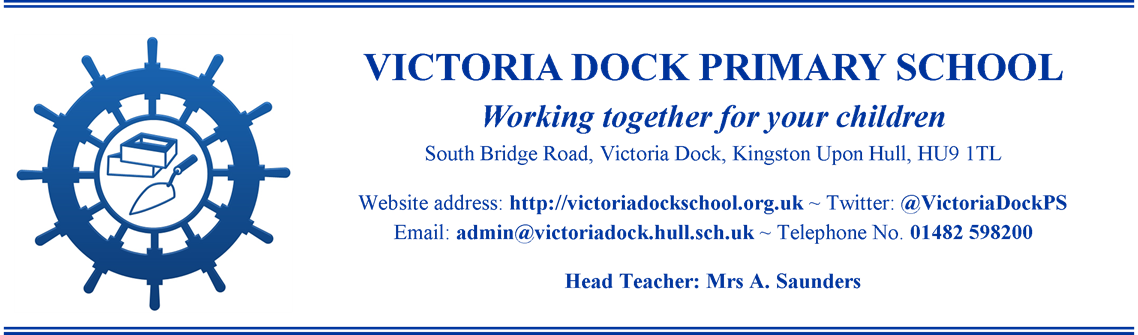 Consultation to open a 6 place SEN Unit and 10 place Resource Base at Victoria Dock Primary School with effect from September 2024.BackgroundThere is an increase in pupils in the school age population in general in Hull as well as changes in need and therefore an ongoing increase in the demand for special school places across the age range. At present, special school places are oversubscribed particularly in respect of communication and interactionA clear strategy to meet demand in the short and long term is being developed. Unlike in many other authorities, there is not a wide range of specialist resource provision in mainstream schools in Hull at present. There are 6 resource base provisions and the local authority have a phased approach to increase capacity at some and develop others. The model is now being developed in other schools in Hull, both Primary and Secondary, as part of the longer-term strategy for SEND Sufficiency.In January 2023, primary schools were asked to express an interest in opening a specialist SEND resource base or increasing the sufficiency in others. The LA have worked with trusts to develop a phased approach to increase sufficiency. Victoria Dock Primary School currently meets a wide range of special educational needs within the mainstream provision and has an inclusive ethos and already operates 2 provision classrooms which need formalising.Specific ProposalThe Constellation Trust, Victoria Dock Primary School, and the Local Authority, proposes to develop a 6 place special educational needs unit and a 10 place resource base within the existing footprint of the school building. The PAN of the school will increase by 6 to accommodate the 6 additional SEN unit children.  The SEN unit will accommodate up to 6 primary-aged children with an EHCP (Educational Health Care Plan) with SLCN (Speech, Language & Communication Needs)/ASD (Autistic Spectrum Disorder) and SLD (Severe Learning Difficulties.)The resource base will accommodate up to 10 primary aged pupils with an EHCP and Communication/ASD needs.The SEN unit and resource base will accommodate existing space in the school building and any necessary works have already been undertaken. The SEN unit and resource base would be separately funded, and additional staff would be recruited to ensure that the provision of a SEN unit would not impact of the quality of education currently provided.  Existing SEND staff are experienced and qualified to support the development of the new provision, and the school has appropriate space available.Why?There is an increase in school age population in Hull as well as changes in need and therefore the demand for special school places across the primary age range.  At present special school places are oversubscribed particularly in respect of SLCN/ASD.. Also, nationally the Department for Education forecast a significant (30%+) increase in the number of special school places that will be required in England in 2024.Without the expansion there would be insufficient suitable places for SLCN/ASD pupils in Hull, and their special needs will not be met.How to respondYou are invited to submit comments about the proposal within the consultation period of 1st March 2024 to 31st March 2024 on the attached form.  Following the consultation period, the governing Body will consider all responses and take these into account.A SaundersMrs SaundersConsultation to open a 6 place SEN Unit and 10 place Resource base at Victoria Dock Primary School.Designation (please tick):		Parent/Carer						Staff			Governor			Resident in catchment area			Educational establishment in local area			Other (please specify) Do you support the proposed plans to create a 6 place SLD SEN provision?Yes, I support itNo, I do not support itI don’t knowDo you support the proposed plans to create a 10 place SLCN/ASD resource base provision?Yes, I support itNo, I do not support itI don’t knowSigned _________________________________________________Date _____________________Please return by 31/3/24Mr Richard English, Chair of LAB, Victoria Dock Primary school, HU9 1TL or email admin@victoriadock.hull.sch.uk with ‘FAO Chair of Governors - SEND consultation’ as your subject line.